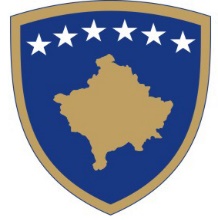 LOGO  Republika e Kosovës – Republika Kosova – Republic of KosovaKOMUNA ......... – OPŠTINA ........– MUNICIPALITY  ......Datë: ___________LETËR REFERENCË	Znj. ___________, ka kryer punën praktike në Komunën e _______, prej muajit ____ viti ____ deri në muajin _______  viti ______.Gjatë kësaj periudhe Znj._________ , ka qenë e angazhuar të kryej këto detyra:1. _________________________;2. _________________________;3. _________________________;4. _________________________.Të gjitha këto detyra i ka kryer me përgjegjësi të plotë dhe në mënyrë efikase, gjithashtu ka qenë shumë e sjellshme, si me zyrtarët komunal po ashtu edhe me qytetarët.Gjatë kësaj periudhe praktikantja ka dëshmuar kompetencë dhe njohuri në detyrat që i janë caktuar.Në këtë periudhë praktikantja ka kontribuar në Drejtorinë e  __________, përkatësisht në Sektorin ________ dhe Sektorin e ____________.Me kënaqësi do të rekomandonim dhe mirëpresim mundësitë e tjera që të punojmë me të prapë!Nëse keni nevojë për informata shtesë, ju lutem na kontaktoni!Drejtoria e ____________________________________